                                                                                                                       28/03/23Dear Group Leaders,Since Aquabox was founded in 1992 many local youth groups have visited our depot and held their own amazing events to raise funds for Aquabox. In recognition of their tremendous support your members are invited to take part in an Aquabox Festive Card Competition!  Winners will be awarded special certificates and their designs will be used to produce greeting cards in packs to promote awareness of the work carried out by our charity. There will be three age categories; under 7years, 7 – 10  years and 10 – 14 years.Entries will be judged by a panel of Aquabox Trustees, please note that each artists’ permission to reproduce their design as an Aquabox Festive card will be implied by entering the competition.Judges will be seeking cards which are:Fun, festive, and eye-catching.Possibly, but not necessarily, linked to an Aquabox/humanitarian theme* Suitable to be reproduced as an A6 size card.All designs must be received at the Aquabox depot, HqO, The Hill, Cromford, Wirksworth, Matlock DE4 3QL by the closing date of 14th July 2023. Please write the artist’s name, age and organisation contact details on the back of each design submitted.Looking forward to receiving your competition entries soon,Best Wishes, Pam Fraser, Aquabox Trustee*Aquabox, registered charity 1098409,provides safe drinking water, through the use of filtration units and humanitarian aid, to crisis zones around the world. Established in 1992 it has distributed more than 110,000 boxes to countries suffering from natural and man-made disasters, helping hundreds of thousands of people in more than 50 countries. An Aquabox ‘Gold Box’, which is tailored to support a family group, contains water purification filters and items of humanitarian aid to help with shelter building, lighting, cooking and feeding, educational development and hygiene. Where the most urgent need is for safe water Aquabox sends ‘Aqua 12’ boxes, each of which contains 12 filters. Please visit our website http:// www.aquabox.org/ or facebook.com/aquaboxcharity to find out much more about us.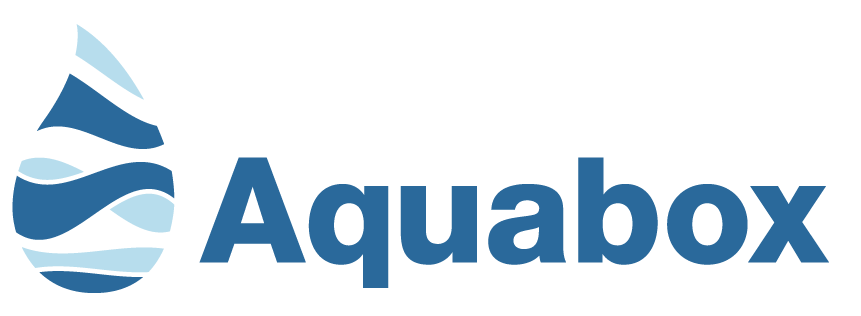 PO Box 5398MatlockDerbyshireDE4 4ZP]Tel. 01629 825178Email pam.fraser@aquabox.orgwebsite www.aquabox.orgRegistered Charity No. 1098409